ПРЕДСЕДАТЕЛЬ МОНАСТЫРЩИНСКОГО РАЙОННОГО СОВЕТА ДЕПУТАТОВРАСПОРЯЖЕНИЕ      от 5 ноября 2020 года                                                                           № 18О созыве сорок девятого внеочередного заседания Монастырщинского районного Совета депутатов В соответствии со статьей 261 Устава муниципального образования «Монастырщинский район» Смоленской области      1. Назначить сорок девятое внеочередное заседание Монастырщинского районного Совета депутатов на 6 ноября 2020 года на 16-00 часов в актовом зале Администрации муниципального образования «Монастырщинский район» Смоленской области.     2. Сформировать проект повестки дня сорок девятого внеочередного заседания Монастырщинского районного Совета депутатов (прилагается).Председатель  Монастырщинского районного  Совета депутатов                                                                  П.А. СчастливыйПриложение    к распоряжению Председателя Монастырщинского районного Совета депутатов от 05.11.2020 № 18Проект                                                           Повестка дня сорок девятого внеочередного заседания  Монастырщинского районного Совета депутатовп. Монастырщина                                                                               6 ноября 2020 года16-00 часов                                                    (актовый зал Администрации муниципального                             образования «Монастырщинский район» Смоленской области)   1. О внесении изменений в Устав муниципального образования «Монастырщинский район» Смоленской области   2. Об особенностях рассмотрения и утверждения проекта бюджета муниципального образования «Монастырщинский район» Смоленской области на 2021 год и на плановый период 2022 и 2023 годов.   3. О результатах итоговой аттестации выпускников общеобразовательных учреждений муниципального образования «Монастырщинский район» Смоленской области за 2019-2020 учебный год.   4. О реализации муниципальной программы «Противодействие экстремизму и профилактика терроризма на территории муниципального образования «Монастырщинский район» Смоленской области» в 2020 году.   5. О приеме в муниципальную собственность муниципального образования «Монастырщинский район» Смоленской области объектов государственной собственности Смоленской области   6. О внесении изменений решение Монастырщинского районного Совета депутатов от 24.12.2019 №71 «О бюджете муниципального образования «Монастырщинский район» Смоленской области на 2020 год и на плановый период 2021 и 2022 годов» в редакции решений от 29.01.2020 №6, от 22.07.2020 №34.7. О создании Комиссии по повторному рассмотрению информации прокуратуры Монастырщинского района от 19.02.2020 № 19-123в-2020.ПредседательМонастырщинского районного Совета депутатов                                                                    П.А. Счастливый                Вносит:              Докладчики:       Председатель Монастырщинского районного Совета депутатов Счастливый Петр Александрович.Председатель Монастырщинского районного Совета депутатов Счастливый Петр Александрович;Председатель постоянной депутатской комиссии по местному самоуправлению, социальной политике и правоохранительной деятельностиЛогвинова Елена Владимировна.                  Вносит:                              Докладчики:                            Глава муниципального образования «Монастырщинский район» Смоленской области Титов Виктор Борисович Начальник финансового управления Администрации муниципального образования «Монастырщинский район» Смоленской области Скугарева Елена Николаевна; Председатель постоянной депутатской комиссии по бюджету, инвестициям, экономическому развитию и предпринимательствуГоловатый Борис Евгеньевич.                    Вносит:              Докладчики:       Глава муниципального образования «Монастырщинский район» Смоленской областиТитов Виктор Борисович.Начальник отдела образования Администрации  муниципального образования «Монастырщинский район» Смоленской области Романова Татьяна Ивановна; Председатель постоянной депутатской комиссии по местному самоуправлению, социальной политике и правоохранительной деятельностиЛогвинова Елена Владимировна.                 Вносит:              Докладчики:       Глава муниципального образования «Монастырщинский район» Смоленской областиТитов Виктор Борисович.Глава муниципального образования «Монастырщинский район» Смоленской областиТитов Виктор Борисович.Председатель постоянной депутатской комиссии по местному самоуправлению, социальной политике и правоохранительной деятельностиЛогвинова Елена Владимировна. Председатель Монастырщинского районного Совета депутатов                  Вносит:                              Докладчики:                            Глава муниципального образования «Монастырщинский район» Смоленской области Титов Виктор Борисович Начальник отдела имущественных и земельных отношений Администрации муниципального образования «Монастырщинский район» Смоленской области Голуб Наталья Викторовна; Председатель постоянной комиссии по бюджету, инвестициям, экономическому развитию и предпринимательствуГоловатый Борис Евгеньевич.                 Вносит:                              Докладчики:                            Глава муниципального образования «Монастырщинский район» Смоленской области Титов Виктор Борисович Начальник финансового управления Администрации муниципального образования «Монастырщинский район» Смоленской области Скугарева Елена Николаевна; Председатель постоянной депутатской комиссии по бюджету, инвестициям, экономическому развитию и предпринимательствуГоловатый Борис Евгеньевич.                 Вносит:              Докладчики:       Председатель Монастырщинского районного Совета депутатов Счастливый Петр Александрович.Председатель Монастырщинского районного Совета депутатов Счастливый Петр Александрович;Председатель постоянной депутатской комиссии по местному самоуправлению, социальной политике и правоохранительной деятельностиЛогвинова Елена Владимировна. 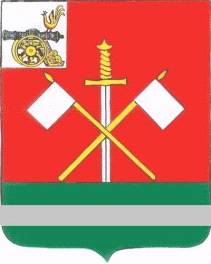 